Grades 4-6 Lesson Plan: Come, Follow Me!Supplies:PPTMy gifts and talents handoutLetter to God handoutIntroduction:Discuss the title of the lesson, Come, Follow me. Ask them what they think it means to follow Jesus. Introduce DiscernmentActivity #1: Defining discernment (PPT goes over this)Introduce the word discernment (slide 3): Slide 4:Explain that Prayer is a very important for us to Discern God’s will. We need to ‘plug in’ or take advantage of the power of prayer. Slide 5: How we can prayFormal prayer: prayers established by the Church and saints.Spontaneous prayer: prayers made up on the spot with your own words.Ask for help from God.Read the Bible.Listen for response from God.Pay attention to the feelings you have when you pray.Thanksgiving for the time God has given you in prayer.Read something written by or about a saint/pope/priest/sister/brother.Slide 6: Where do we pray?In Church: before the Mass begins quietly; with the congregation during Mass.In School: to yourself or as a class.At Home: in the morning as you start your day; at meals with your family at night before you go to bed.Slide 7: Why do we pray?God knows us better than we know ourselves: He made usGod always wants what is best for us and wants to tell us what that is.Praying gives us peace of mind.Slide 8: A few final notes on prayerSlide 9: Another way of Discernment is to learn more about God. We do this by learning and researching different aspects of our Faith. Slides 10 and 11 go over suggestions to learnSlide 12: Another way to Discern is to talk to someone about God and discuss your questions with that person. We usually call this person a Spiritual MentorSlide 13-15 gives suggestions on who could be a spiritual Mentor Slide 16: And the other way to Discern is to think of your gifts and talentsSlide 17: Explains this type of discernment; gives examplesActivity #2: Finding our GiftsAs a class discuss other gifts and talents not listed on slide 17. Record these on the board. Have some students volunteer to explain why God might give someone a particular gift. Handout the ‘My Gifts & Talents’ sheet to students. Tell students to put their name on it. There are then two options Tape the sheets to the students back, have students go around and write a gift or talent they think the person has, they do this for each student in the class. Arrange desks in a circle, or sit in a circle. Have students all pass their papers to the right, as another person’s paper comes to them they are to write a gift or talent they think the person has, allow a set amount of time before they pass again. Encourage students as they are writing to put thought into this, do not just put nice, or something generic on their classmate’s sheets. Or, if they notice the same gift or talent has been listed a lot, to try and think of another they could put. Activity #3: Thankyou letter to GodStudents have gotten back their ‘My Gifts and Talents’ sheet. Have them circle on the sheet, the gift and talents (one or more than one) listed that gives them the most joy in life. Handout the letter to God sheet. They will write a letter to God, thanking Him for the gift and/or talent. 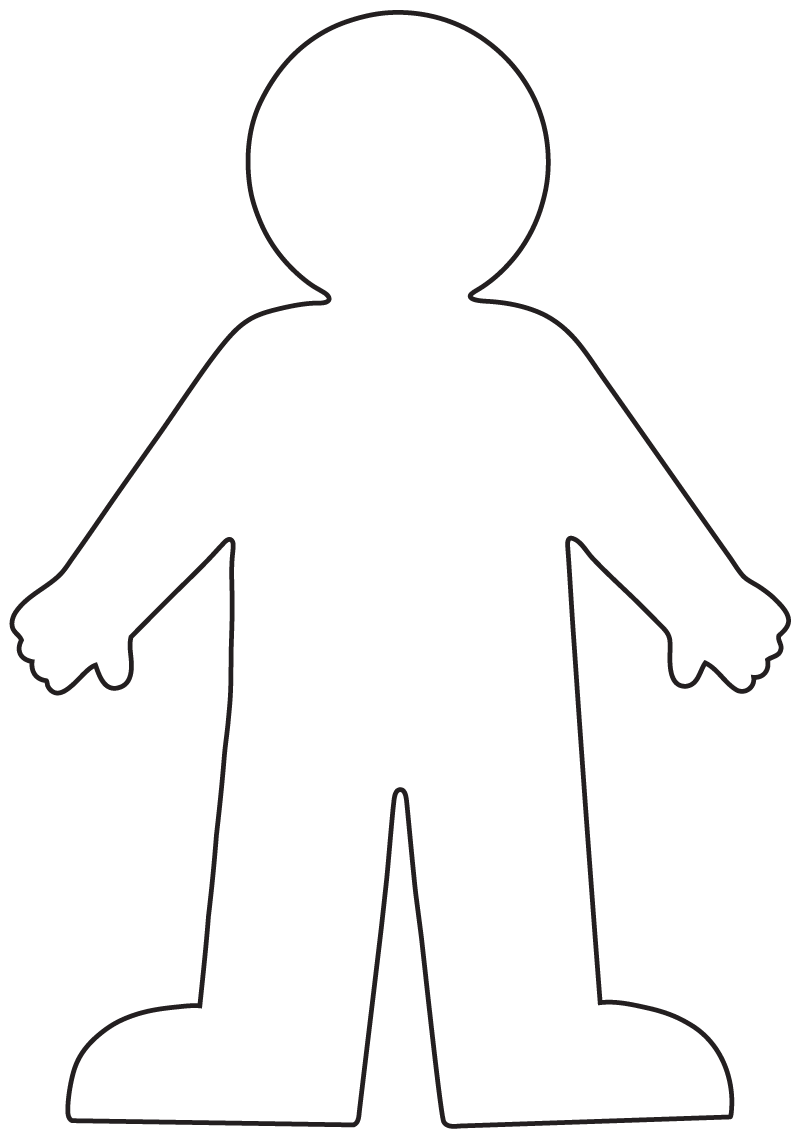 Thankyou letter to GodDear God, ____________________________________________________________________________________________________________________________________________________________________________________________________________________________________________________________________________________________________________________________________________________________________________________________________________________________________________________________________________________________________________________________________________________________________________________________________________________________________________________________________________________________________________________________________________________________________________________________________________________________________________________________________________________________________________________________________________________________________________________________________________________________________________________________________________________________________________________________________________________________________________________________________________________________________________________________________________________________________________________________________________________________________________________________I will use my gifts and talents to serve you by________________________________ ________________________________________________________________________________________________________________________________________________________________________________________________________________________________________________________________________________________________________________________________________________________________________________________________________________________________________________________________________________________________________________________________________________________Love, _______________________